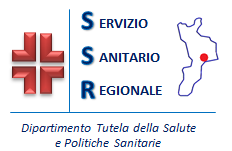 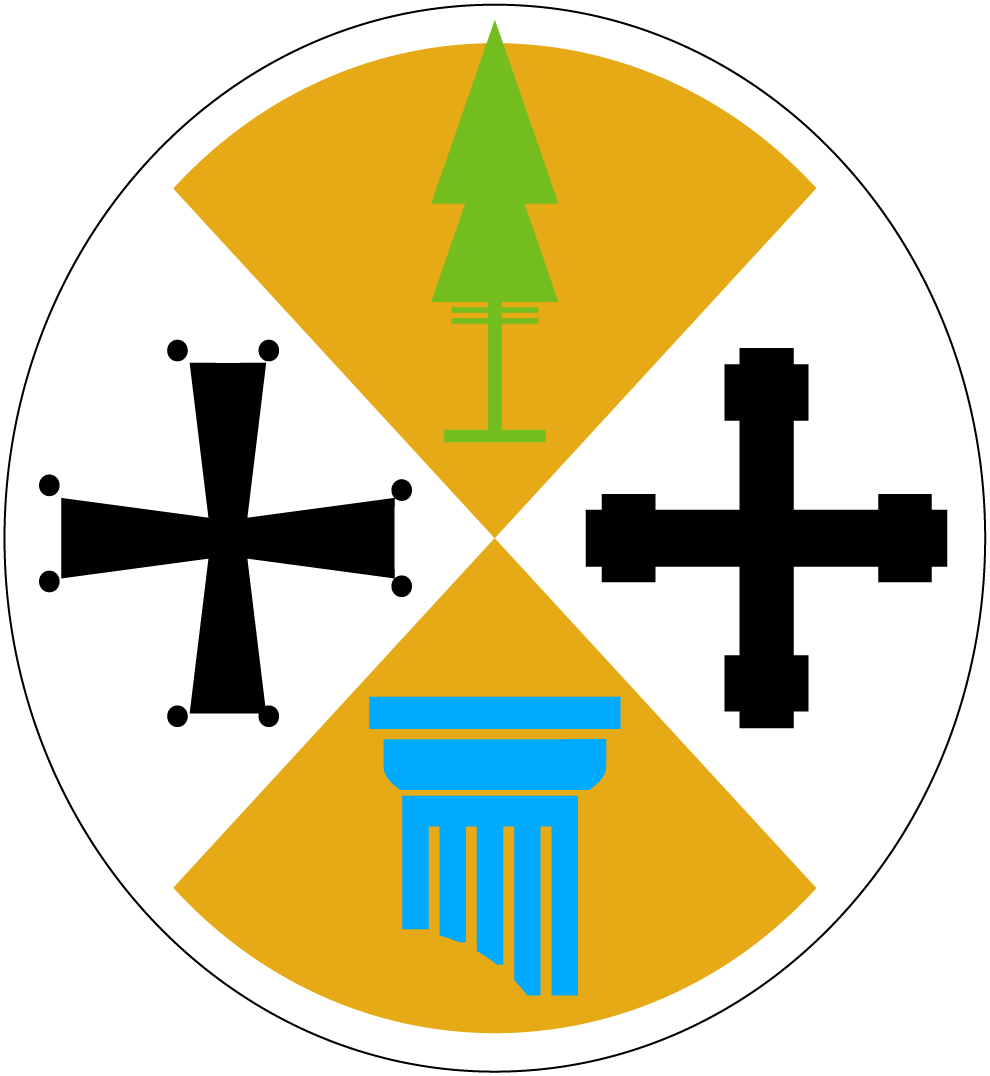 Allegato 5DOCUMENTO PRELIMINARE DI VALUTAZIONE DEI RISCHI CONTRO LE INTERFERENZEPROCEDURA APERTA PER L’AFFIDAMENTO DEL SERVIZIO DI MANUTENZIONE, FORNITURA A NOLEGGIO E STERILIZZAZIONE DELLO STRUMENTARIO CHIRURGICO E PER SCOPIE PER INTERVENTI CHIRURGICI E PROCEDURE DIAGNOSTICHEIl presente documento deve essere consegnato alle ditte prima della firma del contratto di appalto o fornitura ed è propedeutico alla riunione per la eventuale stipula del DUVRIRev 2012A cura del Servizio di Prevenzione e ProtezioneINDICE1. UBICAZIONE DELL’APPALTO2. VERIFICA DEI REQUISITI TECNICO PROFESSIONALI3.   NORME COMPORTAMENTALI3.1 L’impresa appaltatrice deve comunque:3.2 ADEMPIMENTI:3.2.1 Il personale dell’impresa appaltatrice deve:3.2.2 Il personale dell’impresa appaltatrice non deve:3.2.3 l’impresa appaltatrice è tenuta:3.2.4 L’impresa appaltatrice è altresì tenuta ad adempiere ai seguenti obblighi:4. ANALISI  PRELIMINARE DEI POSSIBILI RISCHI4.1 Rischi per la Sicurezza Misure di Prevenzione4.2 Interventi sugli impianti tecnologici4.3  Rischi organizzativiALLEGATO 1COMPORTAMENTO DA TENERE IN CASO DI EMERGENZAALLEGATO 2DISPOSIZIONI PARTICOLARIDisposizione agli operatori dell’Azienda PUCI OBBLIGHI DELL’IMPRESA AGGIORNAMENTI DEL DUVRI11. UBICAZIONE DELL’APPALTOL’impresa fornitrice o appaltatrice opererà presso le seguenti strutture e/o spazi:…………….……………………………………….……………………………………………………..Nei giorni dal lunedì al venerdì negli orari che saranno individuati e da  comunicare e se il  committente  lo  ritenga  opportuno  nelle  giornate  del  sabato  alla  presenza  del responsabile   dei   lavori,   con   accesso   da   stabilire      per   gli   addetti   dell’impresa appaltatrice.Per lo svolgimento  della fornitura  l’impresa  appaltatrice  dovrà  utilizzare  attrezzature, macchine e materiali in propria dotazione.2. VERIFICA DEI REQUISITI TECNICO PROFESSIONALISuccessivamente   all’aggiudicazione,   ai  sensi   e  per  effetto   del  D.Lgs.   81/08   si provvederà alla verifica documentale, già autocertificata in sede di gara, relativa:  Al possesso dei requisiti di idoneità professionale ex art. 26 D.Lgs. 81/08  Notifica del nominativo del Responsabile del Servizio di Prevenzione e Protezione;  Analisi  del DVR  e relativa  formazione  attestante  le capacità  e i requisiti  tecnico professionali secondo quanto previsto dall’art. 32 D.Lgs 81/08;  Nominativo del Medico Competente;  Alla valutazione di tutti i rischi ai sensi dell’art. 17 D.Lgs 81/08;  Dichiarazione dell’avvenuta formazione e informazione dei dipendenti;  Eventuale  formazione  e addestramento  aggiuntivo  dei  dipendenti  in  relazione  ai rischi individuati.E’  fatto   obbligo   al   personale   dell’impresa   appaltatrice   di  indossare   una   divisa identificativa   propria  dell’impresa   e  che  sia  chiaramente   identificabile   l’operatore addetto, attraverso il cartellino di riconoscimento previsto dalla normativa vigente.La ditta appaltatrice,  come innanzi indicato, si impegna ad partecipare  e a   rendere periodici  momenti  di confronto  ai fini  del  necessario  coordinamento  fra le parti  che impegna   le   parti   contraenti   all’effettuazione   di   un’adeguata   comunicazione   ed informazione agli operatori interessati e, nel caso di necessità, ad azioni di formazione congiunta.3.  NORME COMPORTAMENTALIL’Azienda PUCI  in ottemperanza a quanto previsto dall’art  26 D.Lgs. 9 aprile 2008 n.81, oltre a prendere in considerazione i rischi generali e specifici esistenti nell’ambiente in cui l’impresa appaltatrice si troverà ad operare, fornirà apposito documento ove sono individuati i rischi esistenti nell’ambito delle strutture Aziendali e riportate le norme di comportamento e sicurezza.3.1 L’impresa appaltatrice deve comunque:Adottare  idonei provvedimenti  per evitare  che eventuali  rischi introdotti  dalla propria attività coinvolgano personale dell’Azienda PUCI;Rispettare scrupolosamente  le procedure interne dell’Azienda PUCI   e le disposizioni impartite in relazione ai rischi generali e specifici che saranno rese note al momento dell’aggiudicazione della fornitura;Fornire indicazioni al proprio personale di seguire regole di comportamento e di rispetto delle funzioni svolte nell’Azienda PUCI e delle procedure gestionali generali e specifiche applicabili alle singole attività eventualmente interferenti.Come sopra evidenziato un documento sintetico relativo ai rischi presenti nell’Azienda PUCI verrà consegnato durante la I riunione da tenersi subito dopo l’aggiudicazione della fornitura.3.2 ADEMPIMENTI:Prima  di  effettuare  i lavori,  laddove  vi siano  attività  in corso,  avvisare  gli  operatori presenti  e il Responsabile  della  UO  interessata  per  essere  messi  a conoscenza  di eventuali situazioni particolari e rischi specifici (procedure di lavoro, apparecchiature in funzione, prodotti e sostanze pericolosi utilizzati, ecc.), prima di procedere ad effettuare l’intervento.Prendere  preventivamente  accordi con il Responsabile  dell’UO Area Tecnica   o suo delegato  se  per  necessità  inerenti  le  loro  prestazioni,  i  propri  lavoratori  debbano intervenire sugli impianti tecnici della struttura.Nel  caso  di  attività  che  comportano  rischi  per  il  personale  dell’Azienda  utilizzare opportuna segnaletica di avvertimento idonea allo scopo.Al termine di ogni giornata lavorativa i lavoratori devono porre i propri attrezzi, macchine e materiali negli spazi resi disponibili dall’Azienda PUCI e lasciare i locali e i piani   in ordine, in modo da non intralciare l’attività del personale dell’Azienda.3.2.1 Il personale dell’impresa appaltatrice deve:    Essere in numero adeguato alla natura della fornitura e /o dei lavori;    Indossare gli indumenti di lavoro;	Essere individuato nominativamente, mediante apposizione sull’indumento da lavoro della tessera di riconoscimento secondo le modalità prescritte dall’art. 6 comma 1 e2 della Legge 3 agosto 2007 n. 123;	Consultare sempre i libretti di  istruzione tecnica prima dell’inizio di ogni attività su impianti ed attrezzature ed accertarsi che la fermata di tali impianti e/o  attrezzatura non possa essere di pregiudizio dell’incolumità fisica propria e del personale dell’Azienda PUCI;	Attenersi    e   rispettare    le    indicazioni    riportate    dall’apposita    segnaletica    e cartellonistica specifica di rischio e/o di pericolo;	In caso di evento pericoloso per persone o cose (ad esempio, incendio, scoppio, allagamento,  ecc.)  e in caso di evacuazione,  il personale  della  ditta appaltatrice deve attenersi scrupolosamente alle disposizioni contenute nel Piano di Emergenza che sarà consegnato al momento dell’aggiudicazione della fornitura.3.2.2 Il personale dell’impresa appaltatrice non deve:Fumare nei locali e nelle aree dove vige il divieto di fumo;Ingombrare con materiali e/o attrezzature i percorsi di esodo e le uscite di emergenza; Abbandonare  materiali  e/o  attrezzature  che  possono  costituire  fonte  potenziale  di pericolo in luoghi di transito e di lavoro;Usare abusivamente materiali e/o attrezzature di proprietà dell’Azienda PUCI.3.2.3 l’impresa appaltatrice è tenuta:A  fornire   al  Servizio   Prevenzione   e  Protezione   la  “Dichiarazione   su  misure   di prevenzione e protezione della sicurezza e salute dei lavoratori” adottate per operare nell’ambito dell’Azienda PUCI;A segnalare al Servizio Prevenzione e Protezione dell’Azienda PUCI tutti gli incidenti e/o infortuni che si dovessero verificare nell’esecuzione dei lavori presso gli edifici ed aree indicati nel presente documento ed altri che, successivamente,dovessero  essere identificati.3.2.4 L’impresa appaltatrice è altresì tenuta ad adempiere i seguenti obblighi:a.  Obbligo di contenimento dell’inquinamento ambientale;b.  Obbligazione al rispetto di tutte le cautele che evitino inquinamento ambientale di qualsiasi tipo;c.  Obbligo   di  rimozione   rifiuti:   obbligo   di   gestione   dei   rifiuti   derivanti   dalla esecuzione  delle  attività  previste  dal  contratto  in  essere  e,  precisamente: raccolta, deposito e conferimento per lo smaltimento finale.d.  Obblighi per l’utilizzo di macchine e attrezzature:Tutte le macchine, le attrezzature, mezzi d’opera e i materiali necessari per l’esecuzione del servizio dovranno essere conferite dall’impresa appaltatrice;E’ fatto assoluto divieto al personale dell’impresa appaltatrice di usare attrezzature dell’Azienda  PUCI,  al  cui  personale  è assolutamente  vietato  cedere,  a qualsiasi titolo, macchine, impianti, attrezzi, strumenti e opere provvisionali;In via del tutto eccezionale,  qualora  quanto previsto nel punto precedente  debba essere derogato per imprescindibili motivi, qualsiasi cessione potrà avvenire solo su espressa  e motivata  autorizzazione  scritta  preventiva  del Responsabile  dell’Area Tecnica o suo delegato;In questo caso, all’atto della presa in consegna  delle macchine,  attrezzature  o di quant’altro eventualmente ceduto, l’impresa appaltatrice dovrà verificarne il perfetto stato.INOLTRE:L’impresa appaltatrice e il proprio personale dovranno mantenere riservato quanto verrà a loro conoscenza  in merito all’organizzazione  e attività svolte dall’Azienda PUCI durante l’espletamento del servizio.ATTENZIONE:Per qualsiasi problematica non prevista nel presente documento è sempre opportuno prima di procedere a qualsiasi attività interpellare il Servizio di Prevenzione e Protezione e l’UO Area Tecnica Aziendale4. ANALISI PRELIMINARE DEI POSSIBILI RISCHI4.1 Rischi per la Sicurezza Misure di Prevenzione4.2 Interventi sugli impianti tecnologici4.3  Rischi organizzativiALLEGATO 1COMPORTAMENTO DA TENERE IN CASO DI EMERGENZAIl personale dell’impresa appaltatrice deve attenersi scrupolosamente alle indicazioni contenute nella specifica cartellonistica e segnaletica affissa nelle strutture   sanitarie,   e,   in   modo   particolare,   alle   prescrizioni   del   piano   di emergenza.E’ doveroso:on effettuare interventi diretti sugli impianti e sulle persone (salvo nei casi in cui non è stato possibile contattare il Responsabile dell’Azienda PUCI individuato nel “dettaglio di coordinamento” e si presenti una situazione di pericolo grave e immediato);on utilizzare  attrezzature  antincendio  e di pronto soccorso  o effettuare  interventi  o manovre sui quadri elettrici o sugli impianti tecnologici (elettrico, idrico, termico, ecc.) senza aver ricevuto adeguate istruzioniIN CASO DI EVACUAZIONEIl personale  dell’impresa  appaltatrice  deve attenersi  scrupolosamente  alle indicazioni contenute nella specifica cartellonistica e segnaletica affissa nella struttura ed in particolare:    Mantenere la calma e allontanarsi ordinatamente dal locale;    Asportare, se possibile, solo i propri effetti personali;	Seguire solo i percorsi di esodo indicati nelle planimetrie e contrassegnati  dalla apposita segnaletica;    Non portare con sé oggetti ingombranti o pericolosi;    Non correre, spingere o gridare;    Non procedere in senso contrario al flusso di esodo;    Non usare in nessun caso ascensori o montacarichi;	Attendere la comunicazione di cessato allarme prima di rientrare nella struttura ove si stava svolgendo il servizioALLEGATO 2:  DISPOSIZIONI PARTICOLARI DISPOSIZIONI PER L’IMPRESAGENERALI:Come richiamato  e per tutta la durata  dei lavori,  è fatto obbligo  a tutti gli operatori dell’impresa  appaltatrice  di  esporre  in  modo  ben  visibile  il  cartellino  identificativo riportante la fotografia, le generalità del lavoratore e l’indicazione del datore di lavoro.Prima  di  accedere  all’area  dei  lavori  i  lavoratori  dell’impresa  appaltatrice  potranno essere identificati dagli operatori dell’Azienda PUCI e dovranno esibire un proprio documento in corso di validità.Tale documento sarà ritirato al momento di abbandonare la sede dell’Azienda PUCI.Il titolare  dell’impresa  appaltatrice,  successivamente  all’aggiudicazione,  avrà  cura  di informare e formare i propri dipendenti rispetto alle disposizioni contenute nel presente documento,  al documento  dei rischi  che  gli verrà  consegnato  dal Responsabile  del SPPA.Eventuali necessità di accesso rispetto a quelle concordate dovranno essere discusse con il Responsabile dell’ Area Tecnica dell’Azienda PUCI.L’impresa,   una   volta   all’interno   dell’Azienda   PUCI   dovrà   accedere   alle   aree eventualmente riservate o ai locali espressamente indicati.Le attrezzature, i macchinari, le utensilerie e i materiali dovranno essere scaricati nella zona delimitata e riservata.SPECIFICHE:Per il trasporto di materiali e attrezzature sono a disposizione della ditta appaltatrice i soli montacarichi indicati come tali.E’  fatto  divieto,  salvo  specifica  autorizzazione   utilizzare  gli  ascensori  riservati  al personale o al pubblico.E’ fatto obbligo all’impresa appaltatrice di provvedere in proprio, previa informativa al Responsabile  dei lavori e al Responsabile  del SPPA a segnalare altri movimenti che possono causare ulteriori eventuali rischi per gli operatori dell’Azienda PUCI durante il trasporto di attrezzature, materiali, utensilerie e/o lo svolgimento della fornitura.Tali segnalazioni saranno comunicate al personale dell’Azienda PUCI da apposita cartellonistica ovvero con la presenza di operatori dell’impresa  a regolare temporanei divieti ed accessi. In caso di prolungata  interferenza,  gli operatori dell’Azienda  PUCI saranno messi a conoscenza dei rischi e delle conseguenti misure di prevenzione attraverso apposita comunicazione del Responsabile dell’Area Tecnica Aziendale o suo delegato.Nell’eventuale uso di fiamme libere o altre sostanze e preparati infiammabili, l’impresa appaltatrice  avrà cura di adottare tutte le misure di prevenzione  e precauzionali  per evitare qualsiasi evento pericoloso. E’ fatto obbligo all’impresa appaltatrice di adottare adeguate  misure  di  tutela,  nell’eventuale  uso  di  fiamme  libere  o  altre  sostanze  e preparati  infiammabili,   nello  svolgimento   di  lavori  che  possono  interessare   aree soggette a emissione di vapori o, nel caso limite, a esplosione.Eventuali altre situazioni critiche o anomalie che dovessero verificarsi durante lo svolgimento dei lavori e non previste dal presente documento, dovranno essere oggetto di specifiche misure condivise nell’ambito del coordinamento dei lavori.I lavoratori dell’impresa, avranno cura di procedere con estrema cautela e attenzione secondo le modalità e in attuazione delle procedure di lavoro più adeguate al tipo di intervento   da   svolgere   e   dovranno   operare   nel   rispetto   di   tutte   le   norme antinfortunistiche.L’impresa, negli accessi all’area di parcheggio riservata per i propri mezzi e automezzi, avrà cura di seguire i percorsi indicati dal Responsabile dei lavori e/o dal Responsabile dell’ Area Tecnica o suo delegato e comunque rispettando le buone prassi del codice della strada, mai superando i limiti di velocità segnalati avendo cura di procedere con estrema  cautela  e  attenzione   nel  rispetto  degli  operatori  dell’Azienda   PUCI  del patrimonio Aziendale e dei mezzi degli operatori dell’Azienda PUCIDISPOSIZIONI PER GLI OPERATORI DELL’AZIENDA PUCIE’ fatto divieto agli operatori dell’Azienda PUCI di accedere all’area dei lavori nel tempo di loro svolgimento e per tutto la durata delle operazioni.Eventuali attività di controllo e/o di verifica potranno essere predisposte dalla Direzione dei lavori e/o dal Responsabile dell’Area Tecnica  dell’Azienda PUCI.I lavoratori non potranno accedere con gli automezzi all’area che troveranno appositamente segnalata e riservata ai mezzi dell’impresa appaltatrice.I movimenti degli automezzi nelle aree limitrofe a quella segnalata,  dovranno essere improntati alla massima cautela e attenzione delle persone e attrezzi, mezzi e materiali usati dall’impresa appaltatrice.Il libero  passaggio  a  piedi  è interdetto  nella  zona  delimitata  e  riservata  all’impresa appaltatrice e nelle estreme vicinanze dell’area dei lavori.I  lavoratori   dell’Azienda   PUCI  dovranno   garantire   l’eventuale   collaborazione   agli operatori dell’impresa  e comunque per qualsiasi problematica  insorga, dovranno fare riferimento, in specifico al Responsabile dei Lavori.AGGIORNAMENTI DEL DUVRIAll’impresa  appaltatrice,  è  consentito  proporre  aggiornamenti,  modifiche implementazioni e/o integrazioni alle presenti norme  nell’eventualità si manifestassero situazioni di incompletezza del documento.Successivamente  all’aggiudicazione,  l’impresa appaltatrice,  si impegna a promuovere e/o partecipare a specifici momenti di confronto ai fini del necessario coordinamento fra le parti.Il DUVRI sarà emesso, laddove necessario nel rispetto delle procedure previste dalla normativa vigente, e impegna le parti all’effettuazione di un’adeguata comunicazione e informazione   ai  rispettivi   dipendenti,   rimanendo   entrambe   disponibili   in  caso   di necessità anche ad azioni di formazione congiunta.NOTA:NEL DUVRI SARANNO  ALLEGATE  NORME SPECIFICHE  PER LA TUTELA DEI LAVORATORI  DELLA  DITTA  APPALTATRICE,  DEI  LAVORATORI DELL’AZIENDA E PER LA LIMITAZIONE DEI RISCHI DA INTERFERENZA.RISCHIOMISURA PROTETTIVAPresenza contemporanea di trasporti con sostanze pericoloseCircolare  con  cautela  nell’ambito  della viabilità dell’Azienda PUCITrasporto     di     mezzi,     materiali     e attrezzatureIl trasporto  sia all’interno  sia all’esterno delle strutture dell’Azienda PUCI deve avvenire    senza    pregiudizio    per    gli occupanti, gli addetti, gli utenti e senza arrecare    danno    alla    stabilità    delle strutture medesimeIngresso  in  zone  di  lavoro  (laboratori, UUOO etc).Rispettare  i divieti  di accesso  alle aree indicate dalla cartellonistica di sicurezza Indossare i DPI previstiCarico e Scarico MerciCaricare  e  scaricare  materiali  e  merci nelle zone appositamente individuate Movimentare     materiale,     attrezzature ecc., con personale sufficiente e con l’utilizzo  di appropriati  ausili  per  evitare spandimenti, cadute o quant’altro possa essere di pregiudizio  per la salute degli operatori dell’Azienda PUCIRISCHIOMISURA PROTETTIVARischio elettrico Cautela   nel   manomettere   impianti potenziali conduttori di elettricità. Gli   interventi   su   apparecchiature, impianti, attrezzature, che espongono a rischio di elettrocuzione, devono essere sempre eseguiti da persone esperte e qualificate, con impianti e/o attrezzature fuori tensione, previa autorizzazione  da parte  del  Responsabile   dell’Area Tecnica o suo delegato utilizzando  i DPI specifici (guanti e pedane isolanti ecc.). Utensili e attrezzature devono essere idonei all’uso sia per la sicurezza dell’operatore che per l’impianto o attrezzatura.Contatti   con   componenti   di   alta   o bassa temperaturaDisporre  di  guanti  di  protezione   oppure usare mezzi meccanici idonei.Rischio incendio  Individuare i pericoli di incendio; ridurre le cause di accensione di incendi;  individuare le vie di esodo anche se non segnalate.RISCHIOMISURA PROTETTIVADifficoltà nell’individuare interlocutori per complessità delle mansioni e carenze di controllo da parte del personale dell’Azienda PUCI nell’area di interventoRiferirsi al Responsabile dell’Azienda PUCI individuato nel “dettaglio di coordinamento”. Rendere edotti i Responsabili  delle attività (Direttori,  Primari,  Capo  Sala)  per segnalare possibili interferenze con i lavori anche involontarie.Difficoltà nelle procedure agli accessi nelle aree di interventoSeguire le istruzioni del Responsabile individuato  dall’Azienda  PUCI  o  del Preposto che sovrintende le attività negli ambienti di intervento.